商工会の『創業塾』（２コース）受講者募集起業に興味がある方や起業して間もない方を対象に、多彩な分野で活躍する専門家が講師となり、起業に必要な基礎知識や実務ノウハウまで、体系的に学べる創業塾を開催いたします。今回は自宅からも参加できるWeb開催となりますので、ぜひご参加下さい。　主催者でパソコン等は用意しませんので、パソコン等インターネット環境が整っていることが必要となりますので、ご承知おきください。商工会の『創業塾』　Xmasコース◇日　程　令和２年１２月２１日(月)・２２日(火)・２３日(水)・２４日（木）の全４日間◇時　間　９：００～１５：００（途中休憩あり）◇開催方法　ＺＯＯＭによるＷｅｂ開催※パソコン等インターネット環境が整っている方◇講　師　宮島　章吉　氏◇受講料　無料◇定　員　４０名（先着順）◇対　象　創業に興味がある方・創業して間もない方商工会の『創業塾』　正月コース◇日　程　令和３年１月５日（火)・６日（水)・７日（木)・８日（金）の全４日間◇時　間　９：００～１５：００（途中休憩あり）◇開催方法　ＺＯＯＭによるＷｅｂ開催※パソコン等インターネット環境が整っている方◇講　師　宮島　章吉　氏◇受講料　無料◇定　員　４０名（先着順）◇対　象　創業に興味がある方・創業して間もない方受講にあたって◇主催者でパソコン等は用意しませんので、パソコン等インターネット環境が整っていることが必要となります。◇申込・問合せ　小平商工会へ電話042-344-2311にてお申込みください。■申し込み方法：①QRコードを読み取り、申し込みフォームにアクセスしてください。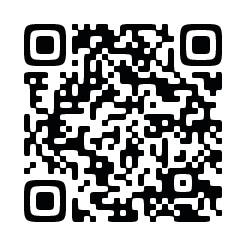 ▼うまく読み取れない場合はこちらをご入力ください。https://bit.ly/2TGdCCF